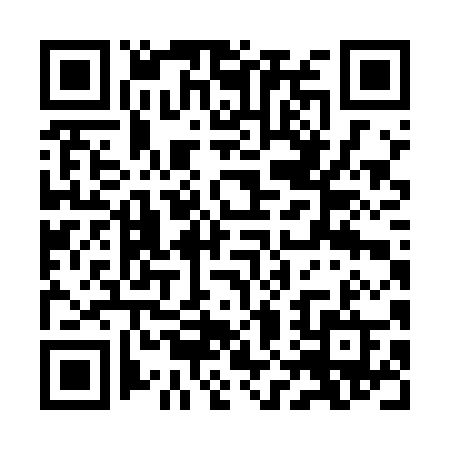 Ramadan times for Ahiran, PakistanMon 11 Mar 2024 - Wed 10 Apr 2024High Latitude Method: Angle Based RulePrayer Calculation Method: University of Islamic SciencesAsar Calculation Method: ShafiPrayer times provided by https://www.salahtimes.comDateDayFajrSuhurSunriseDhuhrAsrIftarMaghribIsha11Mon5:095:096:3012:253:486:206:207:4112Tue5:085:086:2912:253:486:216:217:4213Wed5:075:076:2812:243:486:226:227:4314Thu5:055:056:2612:243:496:236:237:4415Fri5:045:046:2512:243:496:236:237:4416Sat5:035:036:2412:243:496:246:247:4517Sun5:015:016:2212:233:496:256:257:4618Mon5:005:006:2112:233:496:256:257:4719Tue4:594:596:2012:233:506:266:267:4720Wed4:574:576:1912:223:506:276:277:4821Thu4:564:566:1712:223:506:276:277:4922Fri4:554:556:1612:223:506:286:287:5023Sat4:534:536:1512:223:506:296:297:5024Sun4:524:526:1412:213:506:296:297:5125Mon4:504:506:1212:213:516:306:307:5226Tue4:494:496:1112:213:516:316:317:5327Wed4:484:486:1012:203:516:316:317:5428Thu4:464:466:0812:203:516:326:327:5429Fri4:454:456:0712:203:516:336:337:5530Sat4:434:436:0612:193:516:336:337:5631Sun4:424:426:0512:193:516:346:347:571Mon4:414:416:0312:193:516:356:357:582Tue4:394:396:0212:193:516:366:367:583Wed4:384:386:0112:183:516:366:367:594Thu4:364:366:0012:183:526:376:378:005Fri4:354:355:5812:183:526:386:388:016Sat4:344:345:5712:173:526:386:388:027Sun4:324:325:5612:173:526:396:398:038Mon4:314:315:5512:173:526:406:408:039Tue4:294:295:5312:173:526:406:408:0410Wed4:284:285:5212:163:526:416:418:05